„ORTOGRAFICZNE POTYCZKI” JUŻ PO RAZ IXStowarzyszenie „Razem dla Wilkowic” serdecznie zaprasza mieszkańców naszej Gminy do udziału w konkursie ortograficznym.Termin: piątek, 20 października 2017 r.Miejsce: Szkoła Podstawowa nr 2 im. Królowej Jadwigi w Wilkowicach, ul. Szkolna 8Rozpoczęcie: godz. 17.00Czas trwania: 45 min.Rejestracja: w dniu konkursu od godz.16.30 lub wypełnienie formularza w Gminnej Bibliotece Publicznej.RegulaminPATRONAT: Biblioteka Publiczna w Wilkowicach.Referat Kultury, Sportu i Promocji Gminy.PATRONAT MEDIALNY: „Głos Gminy Wilkowice”.ORGANIZATORZY: 
Stowarzyszenie „RAZEM dla WILKOWIC”.CELE DYKTANDA:- krzewienie i publikowanie poprawnej polszczyzny;- rozbudzanie motywacji do pogłębiania wiedzy 
i umiejętności ortograficznych;- zdrowa rywalizacja w „ortograficznych potyczkach”.ZASADY UCZESTNICTWA W DYKTANDZIE:Konkurs jest adresowany do mieszkańców Gminy Wilkowice. Udział w DYKTANDZIE jest bezpłatny, dobrowolny i oznacza przyjęcie w pełni zasad niniejszego regulaminu.Uczestnicy będą podzieleni na trzy grupy wiekowe:- uczniowie klas IV – VI szkół podstawowych,- uczniowie kl. VII szkół podstawowych oraz kl. II – III gimnazjalnych,- pozostali mieszkańcy Gminy WilkowiceDruk zgłoszenia jest do pobrania w Gminnej Bibliotece Publicznej. Wręczenie nagród odbędzie się na komisji ds. Oświaty i Kultury w grudniu 2017 roku. Osoby łamiące zasady określone w niniejszym regulaminie zostaną wykluczone z udziału w konkursie. Nagradzane będą miejsca: pierwsze, drugie i trzeci (w każdej grupie wiekowej). W przypadkach uzasadnionych - Jury, 
w porozumieniu z organizatorami, może przyznać wyróżnienia. 
Tytuł MISTRZA „ORTOGRAFICZNYCH POTYCZEK” i nagrodę otrzyma osoba, która tekst dyktanda (w swojej grupie wiekowej) napisze bezbłędnie. Wgląd do własnej pracy będzie możliwy w terminie późniejszym, podanym przez organizatorów po 
zakończeniu imprezy.PRZEBIEG DYKTANDA I KRYTERIA OCENYTekst będzie czytany zdaniami, bez powtarzania. Pod- czas pisania dyktanda nie wolno korzystać z żadnych pomocy naukowych, urządzeń elektronicznych (telefony komórkowe, notesy, laptopy) i słowników oraz 
porozumiewać się z innymi uczestnikami, opuszczać sali przed zebraniem prac. Oceniana będzie także interpunkcja.Nie wolno pisać dyktowanego tekstu literamidrukowanymi. Nieczytelny i niejednoznaczny zapis słowa i znaku interpunkcyjnego będzie rozstrzygany na niekorzyść piszącego. Ewentualne poprawki i skreślenia muszą być wyraźnie zaznaczone. W poprawkach nie można używać liter drukowanych.INFORMACJE DODATKOWE:1. Ogłoszenie wyników w ostatnim tegorocznym numerze Głosu Gminy Wilkowice i na stronie internetowej Gminy Wilkowice.2. Tekst dyktanda zostanie opracowany zgodnie 
z zasadami pisowni i interpunkcji zawartych w Słowniku ortograficznym PWN, Warszawa 2006, opracowanym przez Annę Kłosińską przy udziale Barbary i Marka Łazińskich.3. Dla najlepszych organizatorzy zapewniają atrakcyjne nagrody.4. Dla wszystkich uczestników przewidziany jest poczęstunek.5. Organizatorzy zastrzegają sobie prawo do zmian 
w Regulaminie, jeżeli nastąpi taka konieczność.6. Regulamin na stronie internetowej Gminy Wilkowice oraz do pobrania w Gminnej Bibliotece Publicznej 
i w bibliotekach szkolnych na terenie Gminy.Gorąco zachęcamy do udziału w Dyktandzie!W imieniu organizatorówPrezes Stowarzyszenia- - - - - - - - - - - - - - - - - - - - - - - - - - - - - - - - 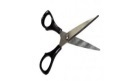 Formularz zgłoszeniowy IX edycji Dyktanda z języka polskiegoNazwisko .........................................................................Imię ..................................................................................Adres zamieszkania .........................................................Telefon kontaktowy ……………………………………Kategoria .........................................................................Zasady zawarte w regulaminie są mi znane.                                               ..........................................................                                                                           podpis